    Источник:       http://lig98.ucoz.ru/publ/sovety_psikhologov/adaptacija_v_shkole/3-1-0-2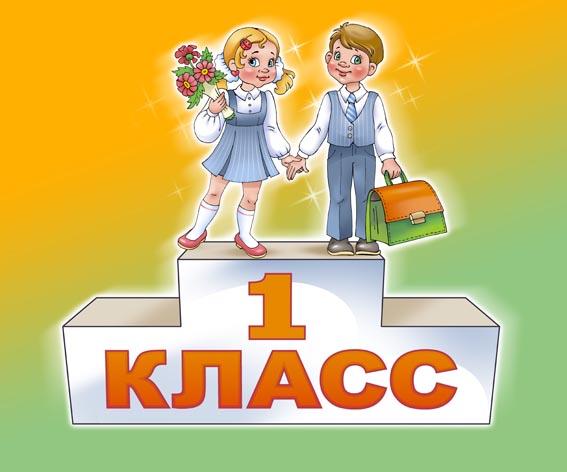 